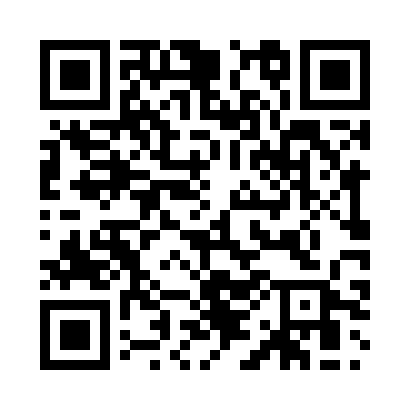 Prayer times for Apen, GermanyWed 1 May 2024 - Fri 31 May 2024High Latitude Method: Angle Based RulePrayer Calculation Method: Muslim World LeagueAsar Calculation Method: ShafiPrayer times provided by https://www.salahtimes.comDateDayFajrSunriseDhuhrAsrMaghribIsha1Wed3:135:541:265:318:5811:302Thu3:135:521:265:319:0011:313Fri3:125:501:265:329:0211:324Sat3:115:481:265:339:0411:325Sun3:105:461:255:339:0511:336Mon3:095:451:255:349:0711:347Tue3:095:431:255:359:0911:348Wed3:085:411:255:369:1111:359Thu3:075:391:255:369:1211:3610Fri3:065:371:255:379:1411:3711Sat3:065:361:255:389:1611:3712Sun3:055:341:255:389:1711:3813Mon3:045:321:255:399:1911:3914Tue3:045:311:255:409:2111:3915Wed3:035:291:255:409:2211:4016Thu3:025:271:255:419:2411:4117Fri3:025:261:255:419:2511:4218Sat3:015:241:255:429:2711:4219Sun3:015:231:255:439:2911:4320Mon3:005:211:255:439:3011:4421Tue2:595:201:255:449:3211:4422Wed2:595:191:265:449:3311:4523Thu2:595:171:265:459:3511:4624Fri2:585:161:265:469:3611:4625Sat2:585:151:265:469:3711:4726Sun2:575:141:265:479:3911:4827Mon2:575:131:265:479:4011:4828Tue2:565:121:265:489:4111:4929Wed2:565:111:265:489:4311:5030Thu2:565:101:265:499:4411:5031Fri2:565:091:275:499:4511:51